ČETRTEK, 26. 3. 2020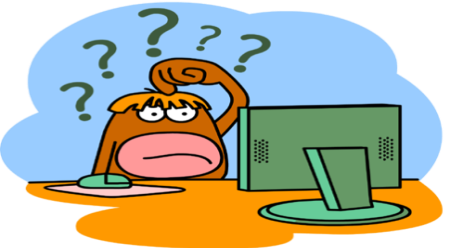 Danes ti bodo naloge verjetno pisane na kožo, saj za vsako uro potrebuješ računalnik. Zagotovo izgledaš ob računalniku bolje, kot kaže zgornja slika . Zato prosi starše, brata, sestro, da ti za eno uro odstopijo računalnik – za šolo, ne za igrice – in se loti dela! Za vsako uro pa vseeno potrebuješ še vse ostale pripomočke – peresnica, zvezki, učbeniki, …GLASBENA UMETNOSTNa spletu si oglej posnetek na povezavi https://www.youtube.com/watch?v=cgaL-XV_7BMNaloga: Po ogledu napiši v zvezek, kaj si videl/a. Ali se ti zdi, da je bila glasba primerna za gibe, ki jih je prikazoval izvajalec? Napiši zakaj!Ponovi še najmanj dve pesmi, ki smo se jih letos naučili. NARAVOSLOVJE IN TEHNIKADANES REŠUJEŠ NALOGE NA SPLETNI POVEZAVI DO I-UČBENIKAKlikni na povezavo https://eucbeniki.sio.si/nit4/1322/index.html. Rešuješ od strani 266 (stran, ki se odpre) do 271. V spodnjem desnem kotu imaš znak > s katerim se pomakneš naprej na naslednjo stran. V spodnjem levem kotu pa imaš znak <, s katerim se vrneš na prejšnjo stran. UČBENIKU OD MRAVLJE DO SONCA PREBERI BESEDILO NA STRANI 70-72 IN USTNO ODGOVORI NA VPRAŠANJA: Kako ločiš sesalce od drugih živalskih vrst? Zakaj so žabe dvoživke? Ali sta mravlja in pajek žuželki? Utemelji/razloži zakaj ja oz. ne?V ZVEZEK NAPIŠI NASLOV KRALJESTVO ŽIVALI.Prepiši spodnje živalske vrst in dopiši po en primer živali. SESALCI         RIBE           PTIČI           DVOŽIVKE             ČLENONOŽCI         MEHKUŽCI    _______       _______    ________    ____________     ____________       ____________Naslednji teden boš opisoval/a in izdelal/a miselni vzorec. Miselni vzorec boš lahko naredil/a v zvezek čez dve strani, ali zlepiš liste in narediš posebej kot plakat. Navodila za izdelavo miselnega vzorca sledijo. Sedaj pa poglej, katero žival boš naslednji teden opisoval/a, poišči kako sliko in nariši risbico na bel list (kasneje bo risbica na sredini miselnega vzorca).KRALJESTVO ŽIVALI (tabela priloga) …če bi rad/a katero drugo žival, lahko. Samo ne sme biti na seznamu in naj bo iz iste živalske vrste npr. namesto leščurja lepotko, namesto hobotnice sipo ipd. (in podobno)SLOVENŠČINAŠTEVNIK - ponovimoPoišči v učbeniku (glej kazalo v učbeniku, naslov ŠTEVNIK) in za ponovitev preberi razlago.Nato si ponovno priboriš mesto pri računalniku. Klikneš na povezavo: https://www.uciteljska.net/kvizi/HotPot/Slovenscina/Zapisovanjestevil.htm in rešiš naloge. Ko končaš, klikni PREVERI, da vidiš koliko znaš.Nato odpri to povezavo: https://www.thatquiz.org/sl/practicetest?1x5070mz8319 in prav tako reši vse naloge. Na koncu se ti izpiše rezultat. ANGLEŠČINAWE ARE LOSTNajprej si poglej videoposnetek https://www.youtube.com/watch?v=6gWTxxZTonE V učbeniku, na str. 80., 81. si oglej pogovor. S pomočjo povezave (videoposnetek na youtubu, ki si ga ravnokar pogledal) ponovno poslušaj, nato glasno ponavljaj za govorci.  Na strani 81. reši 2. nalogo.V ZVEZEK NAPIŠI NASLOV WE ARE LOSTPrepiši nalogo (učni list spodaj) in jo reši. Naslednjo uro angleščine boš lahko preveril, kako uspešen si bil pri reševanju.V delovnem zvezku, na str. 62, reši 2. in 3. nalogo.                                 WE'RE LOST        Sedaj lahko prepustiš računalnik komu drugemu, saj ti si za danes končal/a. Huraaa! 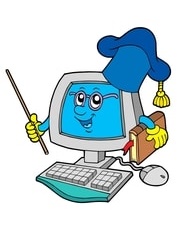 SLONKarpoMETULJRebekaKONJErikLAZARMaticNETOPIRNisaVRTNI POLŽŽigaMIŠTaraRAKOVICATeoKRAVATimPAJEK (suha južina)LaraKRTAndražMRAVLJAEmaSRNAAmilŽABATejaMEDVEDZalaMOČERADArsenDEŽEVNIKNikaFAZANSaraHOBOTNICAKarmenKAČANežaSARDELATarjaNOJŽanPOSTRVŽivaMORSKI KONJIČEKEnejaKITGalŠKOLJKA (leščur)AryanČEBELAAnton1 Where's the lake?__Počakaj in videl boš.2 I don't know.__ To ni preveč zabavno.3 We're lost.__ Pazi!4 I've got an idea.__Izvoli.5 Wait and see.__ Kje je jezero?6 This isn't much fun.__Pojdi z menoj.7 Come with me.__ Si vredu?8 Thank you very much.__Najlepša hvala.9 Here you are.__ Ne vem.10 Watch out!__ Idejo imam.11 Are you OK?__Izgubili smo se.